PL Sjl 2.roč,2.B Práca s textom 1.6.2020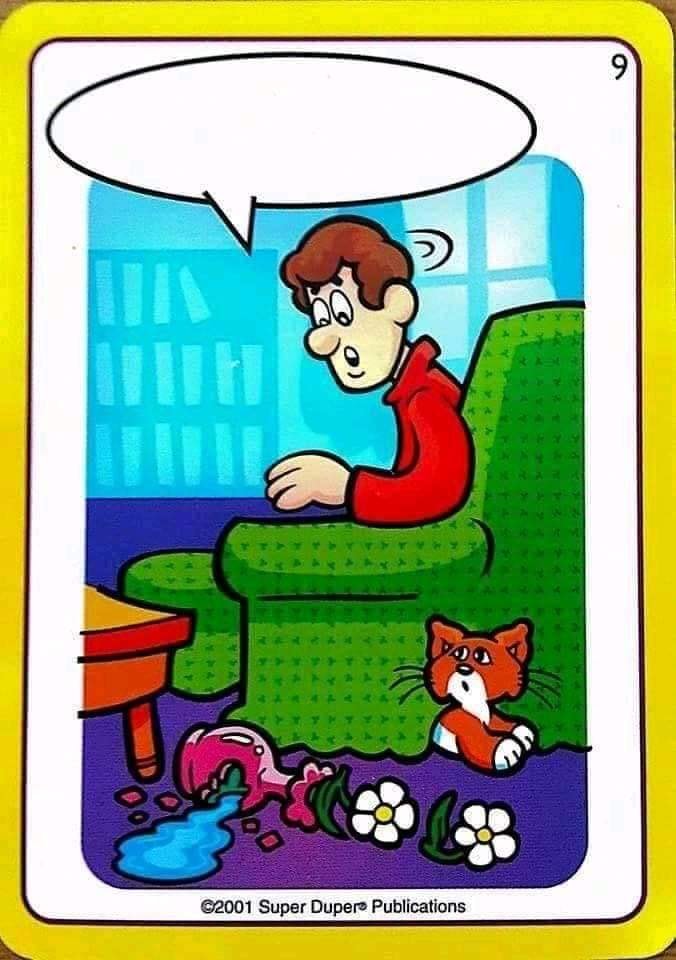 Napíš 2 opytovacie vety k obrázku....................................................................................................................................................................................................................................................................................................................................................................Čo urobil kocúr Muro?..............................................................................................................................................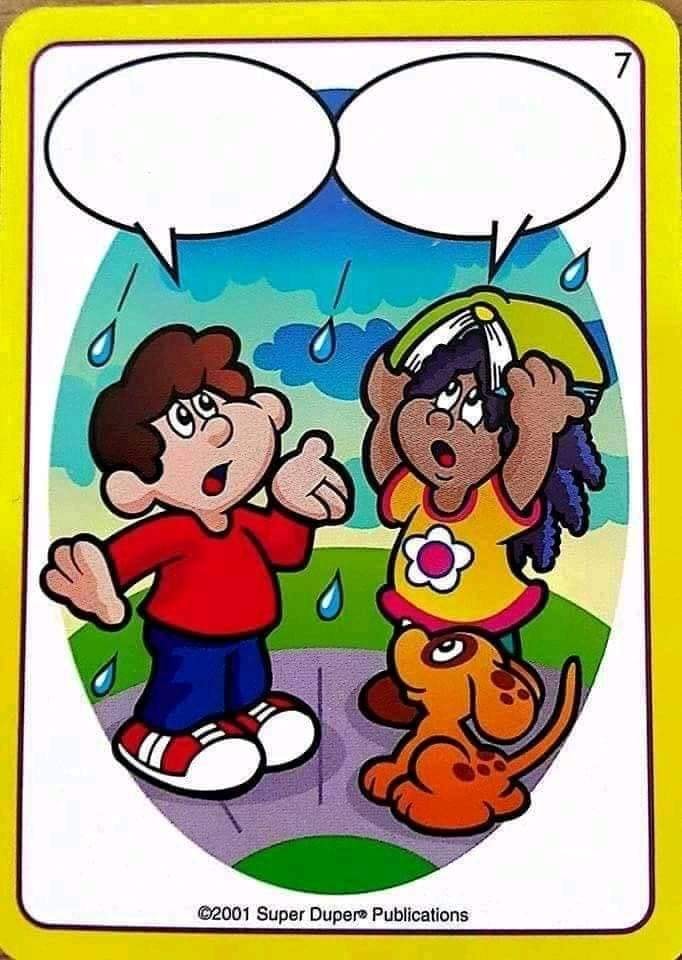 3. Napíš 2 zvolacie vety, ktoré mohli vysloviť deti na obrázku........................................................................................................................................................................................................................................................................4. Čo mohlo dievča rozkázať psíkovi?......................................................................................................................................................................................................Dobre si pozri obrázok. Všímaj si postavy na obrázku, zvieratá, predmety i rastliny, ktoré sú tam nakreslené.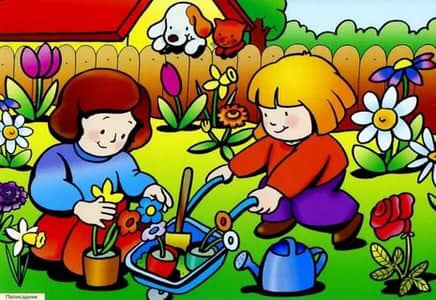 Teraz si zošitom zakry obrázok a pokús sa odpovedať celými vetami na otázku, prípadne vytvor vetu podľa zadania.Aké postavy boli na obrázku?................................................................................................................................................................Koľko zvierat bolo na obrázku? Vieš aj aké to boli zvieratká?................................................................................................................................................................Čo malo v rukách dievčatko?................................................................................................................................................................Čo bolo položené na zemi vedľa fúrika? Pamätáš si aj farbu?................................................................................................................................................................Akej farby mala mamička vlasy?................................................................................................................................................................Napíš jednu rozkazovaciu vetu, ktorú mohla povedať mamička dievčatku.................................................................................................................................................................Napíš jednu zvolaciu vetu, ktorú mohlo povedať dievčatko.................................................................................................................................................................Napíš aspoň dva druhy kvetov, ktoré boli na obrázku................................................................................................................................................................Napíš jednou oznamovacou vetou, čo si videl na obrázku.................................................................................................................................................................................................................................................................................................................................